List č. 6/3 - dva dny - dolní oblouk ve směru šipek zleva doprava a zpět po stejné liniiBim, bam, bim, umím další rým. Maxíkovy obrázky	sluchová analýza slova se zrakovou oporou)	P  6/3Dítě rozstříhá list s obrázky na jednotlivé kartičky.Instrukce:Kartičky s obrázky zamíchej, dej je na hromádku a pak si vezmi vždy jednu kartičku do ruky, řekni hlasitě, co vidíš na obrázku a urči, jakou hlásku slyšíš na začátku a jakou na konci slova. Šašek - na začátku slyším Š, šašek – na konci slyším K.Auto	- na začátku slyším A, auto – na konci slyším O.Pokud se dítěti nedaří rozpoznat první hlásku, může si ji zazpívat.AAAAAAAAAAAAuto – na začátku slyším A.Stejně tak procvičuje poslední hlásku – autoooo - na konci slyším O.Když se dítěti daří, může vyjmenovat všechny hlásky podle pořadí. Např. pes: P – E – S. Hláskování už každý den procvičujte.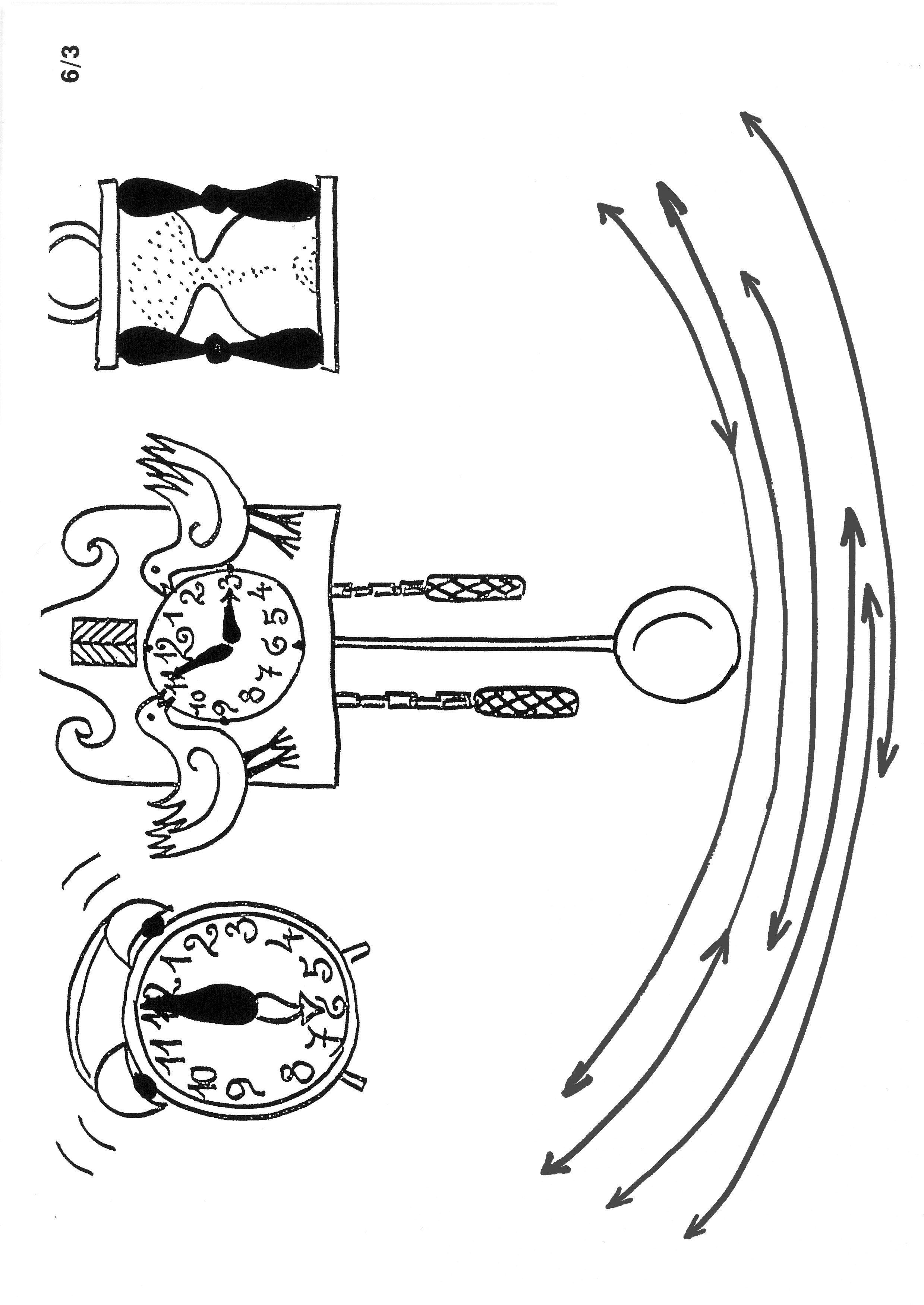 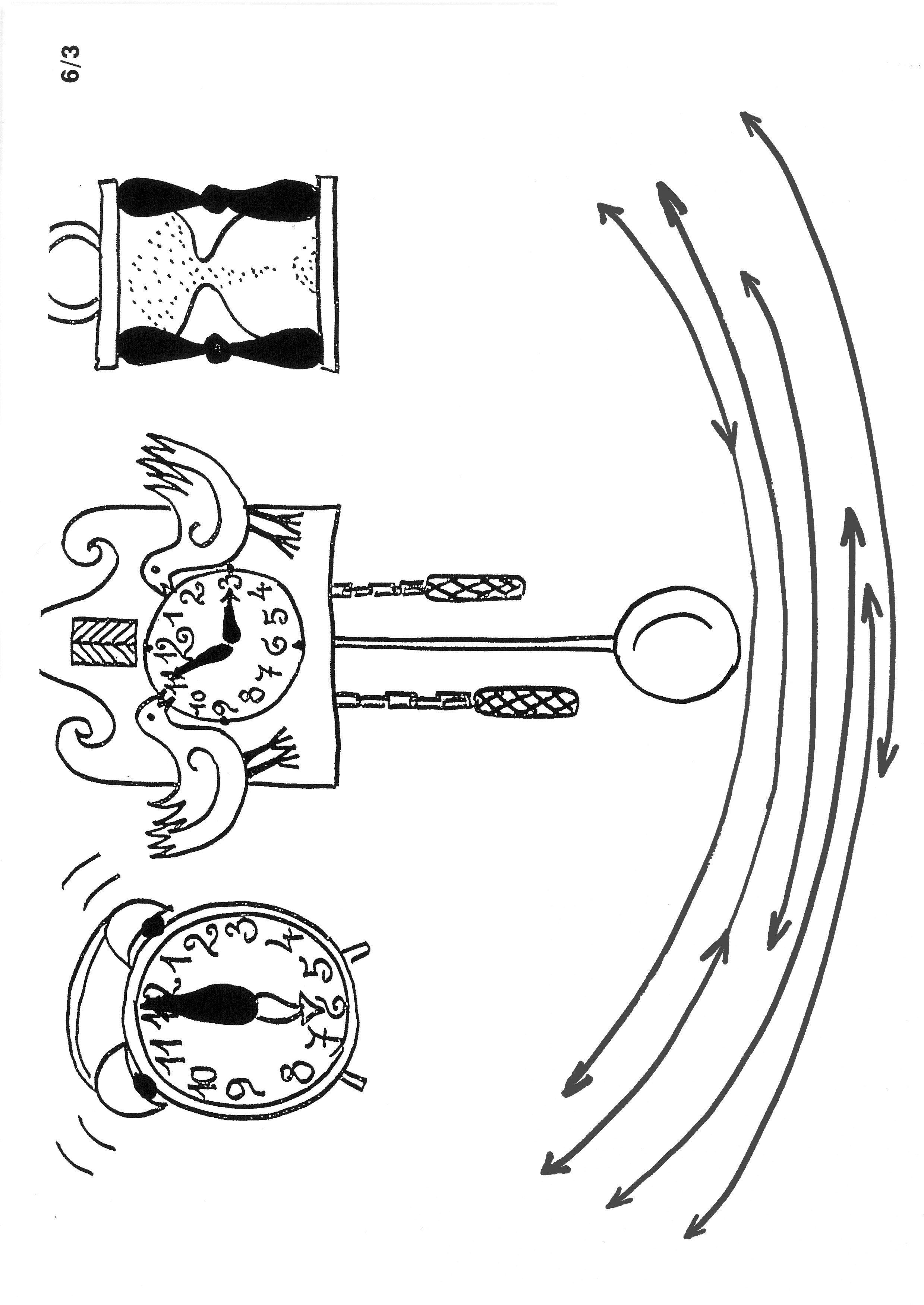 